 Tâche liée au temps AFais correspondre chaque heure avec une horloge, puis écris l’heure sur une horloge numérique.HeuresHorlogesa) quatorze heures quarante-deux b)	5 heures moins 34 minutesc)	7 heures moins 10 minutes d)	six heures cinquantee)	15 heures moins 18 minutes f) seize heures vingt-six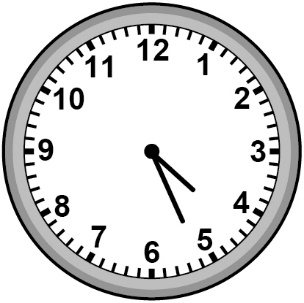 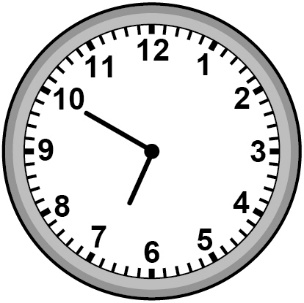 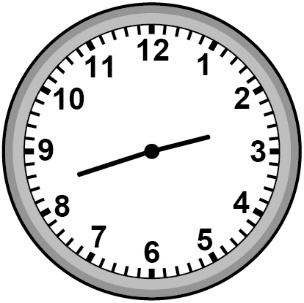 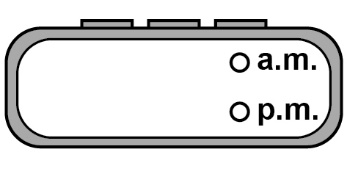 